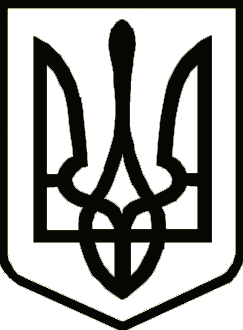 УКРАЇНАчернігівська обласна державна адміністраціяУПРАВЛІННЯ  КАПІТАЛЬНОГО БУДІВНИЦТВАН А К А ЗВід 07 червня 2021  року                  Чернігів		                           №  90Про нагородження Почесною грамотою та оголошення ПодякиВідповідно до наказу начальника Управління капітального будівництва Чернігівської обласної державної адміністрації від 17 червня 2020 року № 141 «Про відзнаки Управління капітального будівництва Чернігівської облдержадміністрації», н а к а з у ю :за сумлінне виконання службових обов’язків, високий професіоналізм та           з нагоди професійного свята – Дня державної служби:1) нагородити Почесною грамотою Управління капітального будівництва Чернігівської обласної державної адміністрації:2) оголосити Подяку начальника Управління капітального будівництва Чернігівської обласної державної адміністрації: Начальник                                                                                   Богдан КРИВЕНКОМЕЛЬНИЧЕНКООксану-головного спеціаліста відділу економічного аналізу та договорів Управління капітального будівництва Чернігівської обласної державної адміністрації;ВАСИЛЬЧЕНКО Ірині -головному спеціалісту з питань запобігання та виявлення корупції Управління капітального будівництва Чернігівської обласної державної адміністрації;ВЛАСЕНКУ Владиславу-головному спеціалісту відділу забезпечення будівництва технічною документацією Управління капітального будівництва Чернігівської обласної державної адміністрації;КОСЕНКОМарині-головному спеціалісту відділу економічного аналізу та договорів Управління капітального будівництва Чернігівської обласної державної адміністрації;ТКАЧЕНКО Юлії-головному спеціалісту відділу юридичного забезпечення Управління капітального будівництва Чернігівської обласної державної адміністрації.